INDIRA GANDHI NATIONAL COLLEGE, LADWACAREER GUIDANCE CELLONE-DAY WORKSHOPON‘STUDENT HEALTH AWARENESS’DATED: 29.11.2022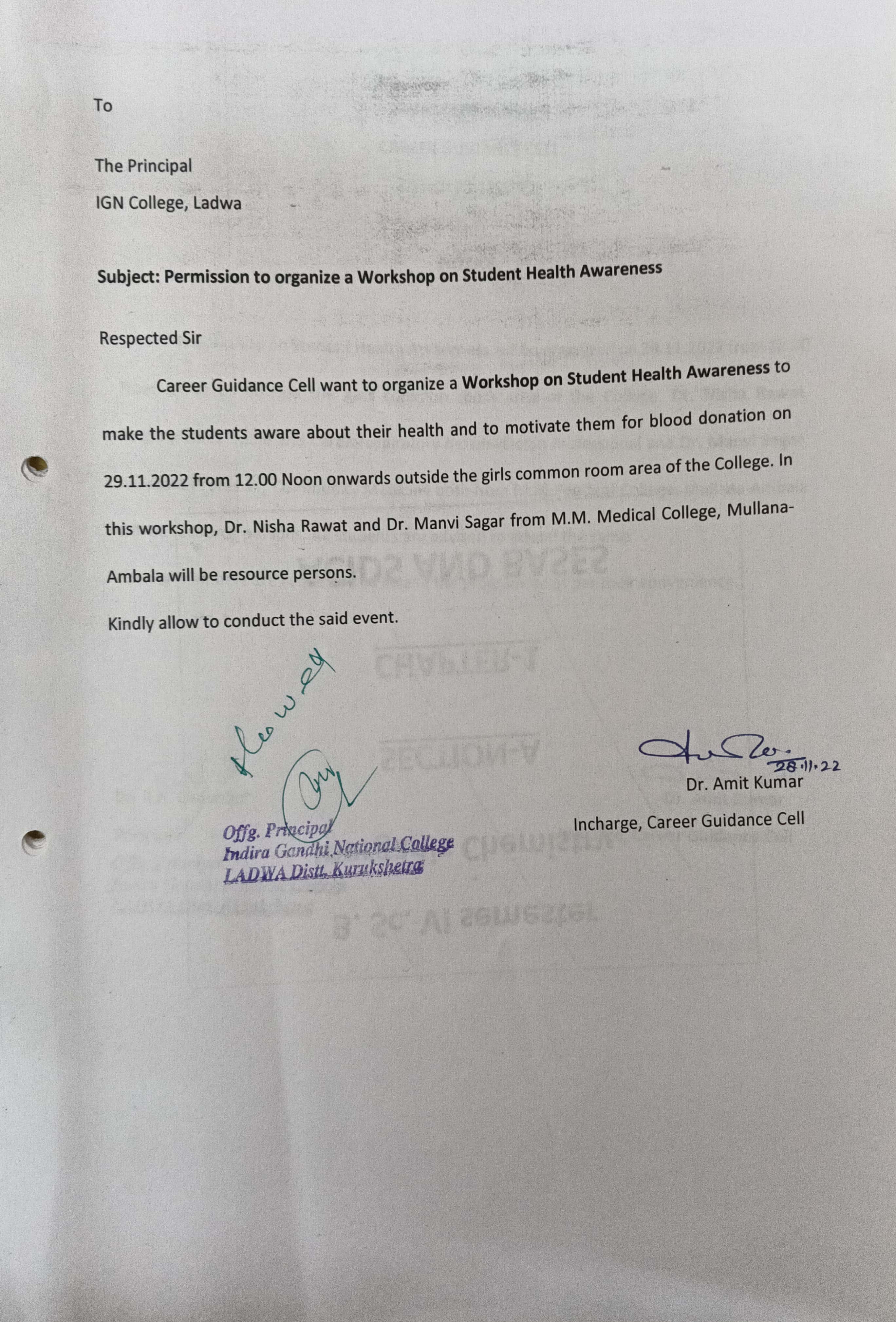 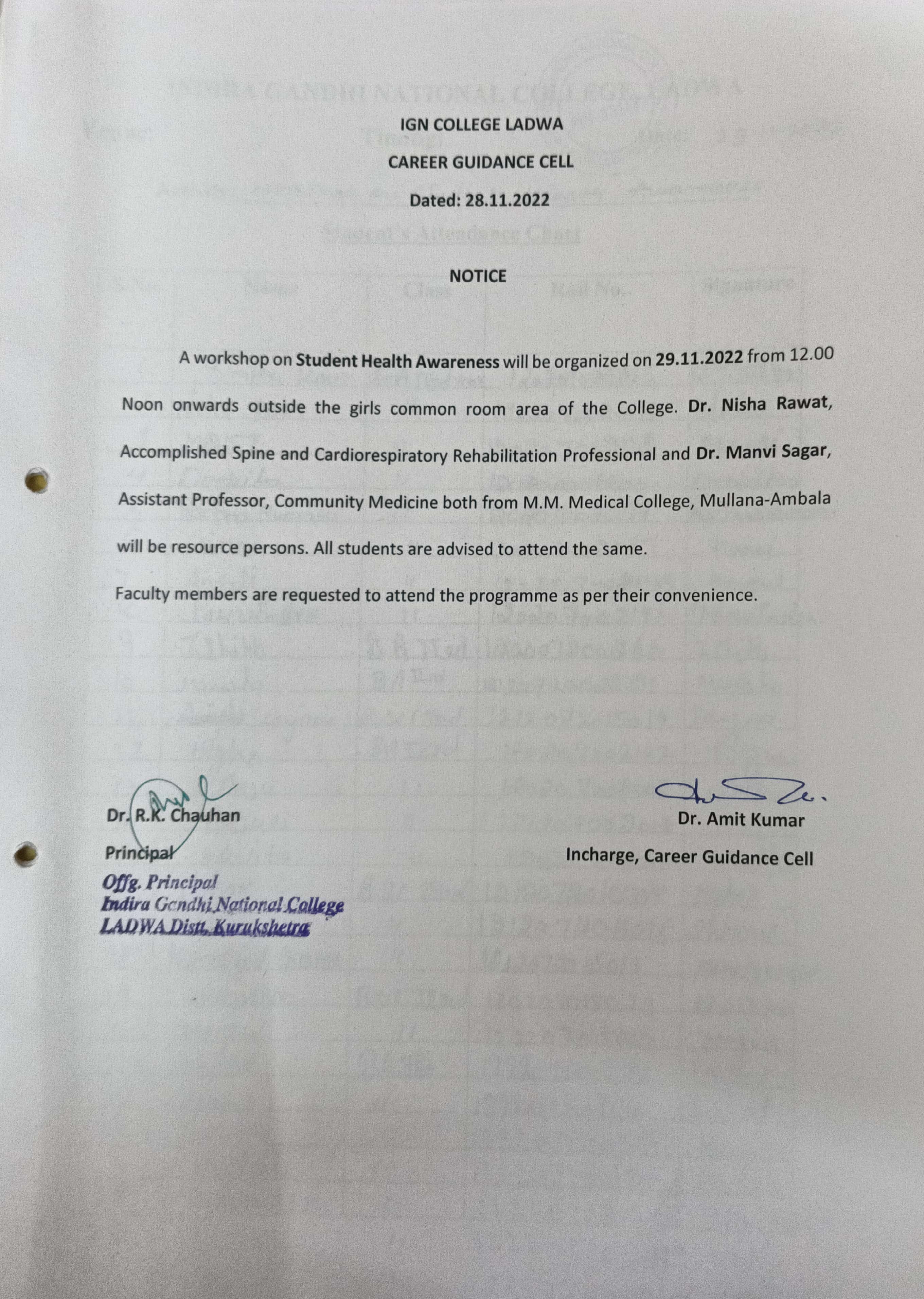 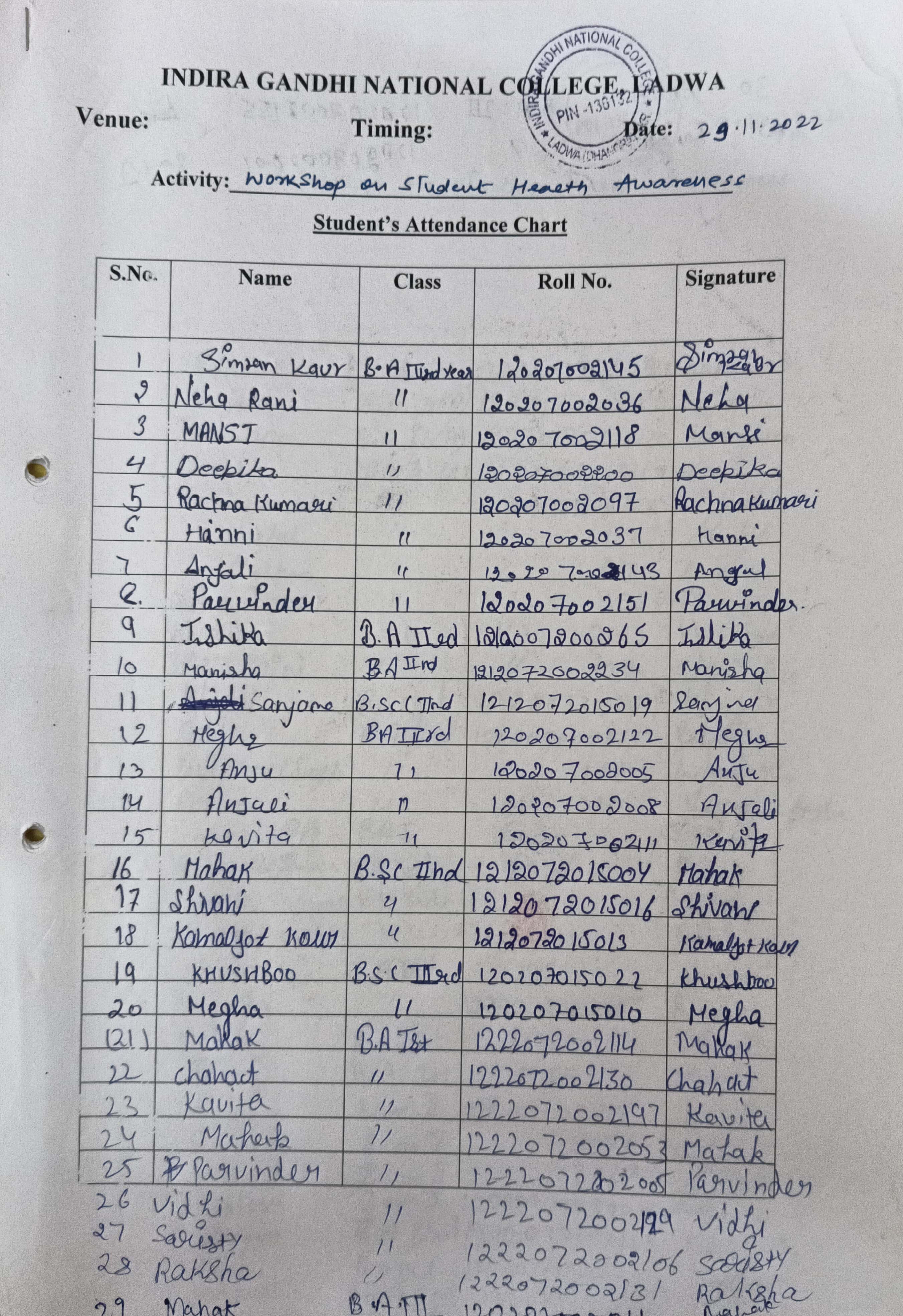 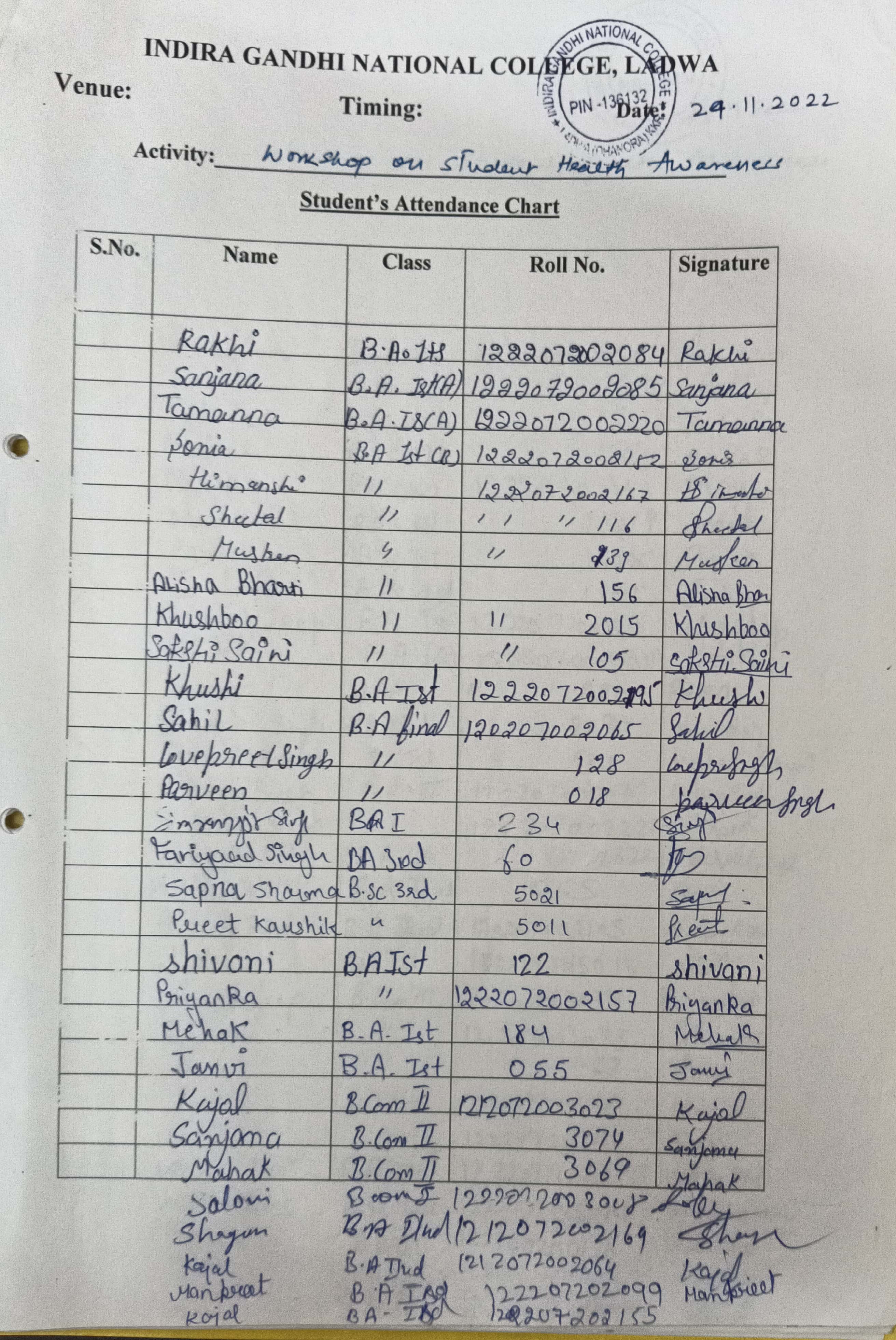 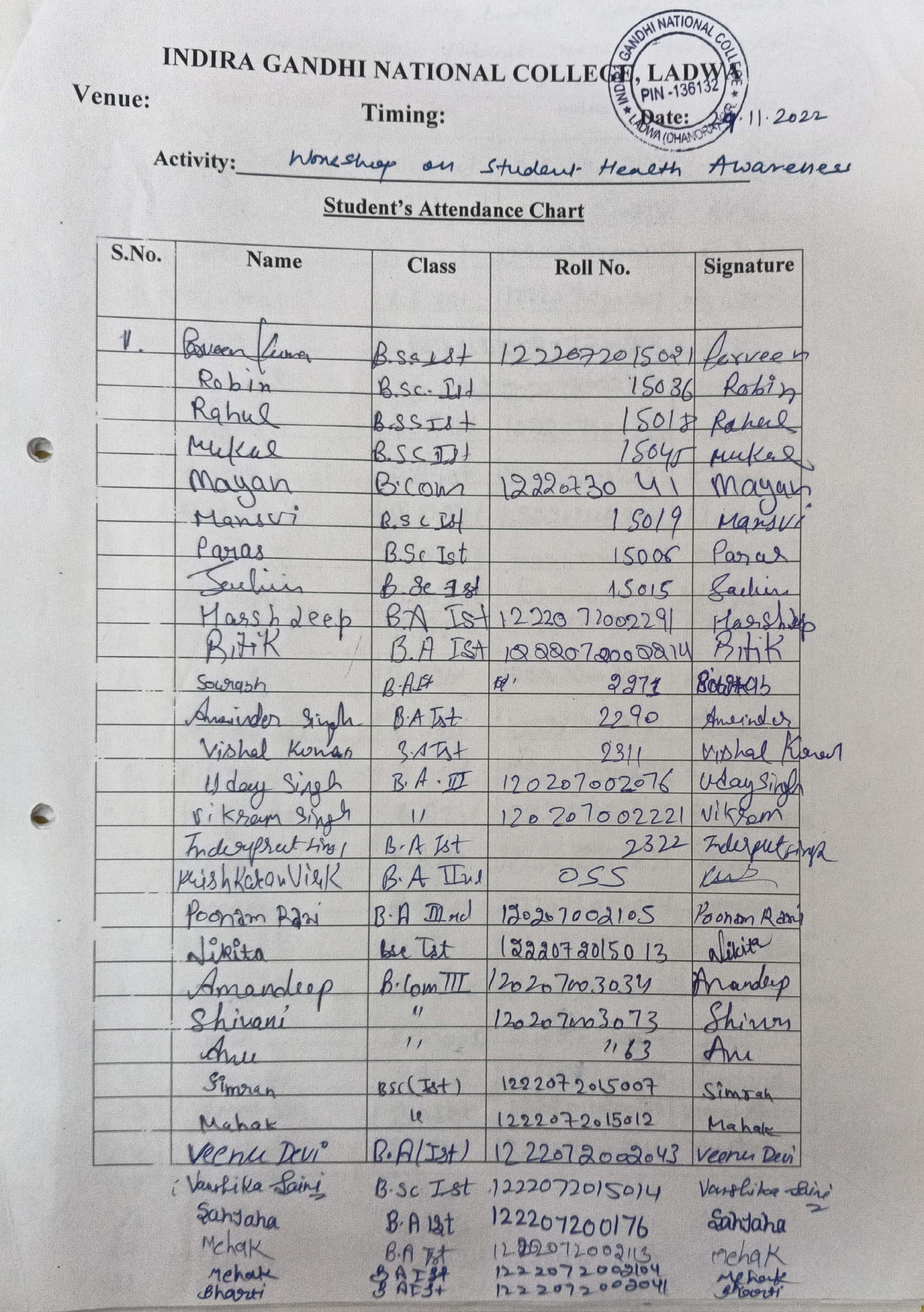 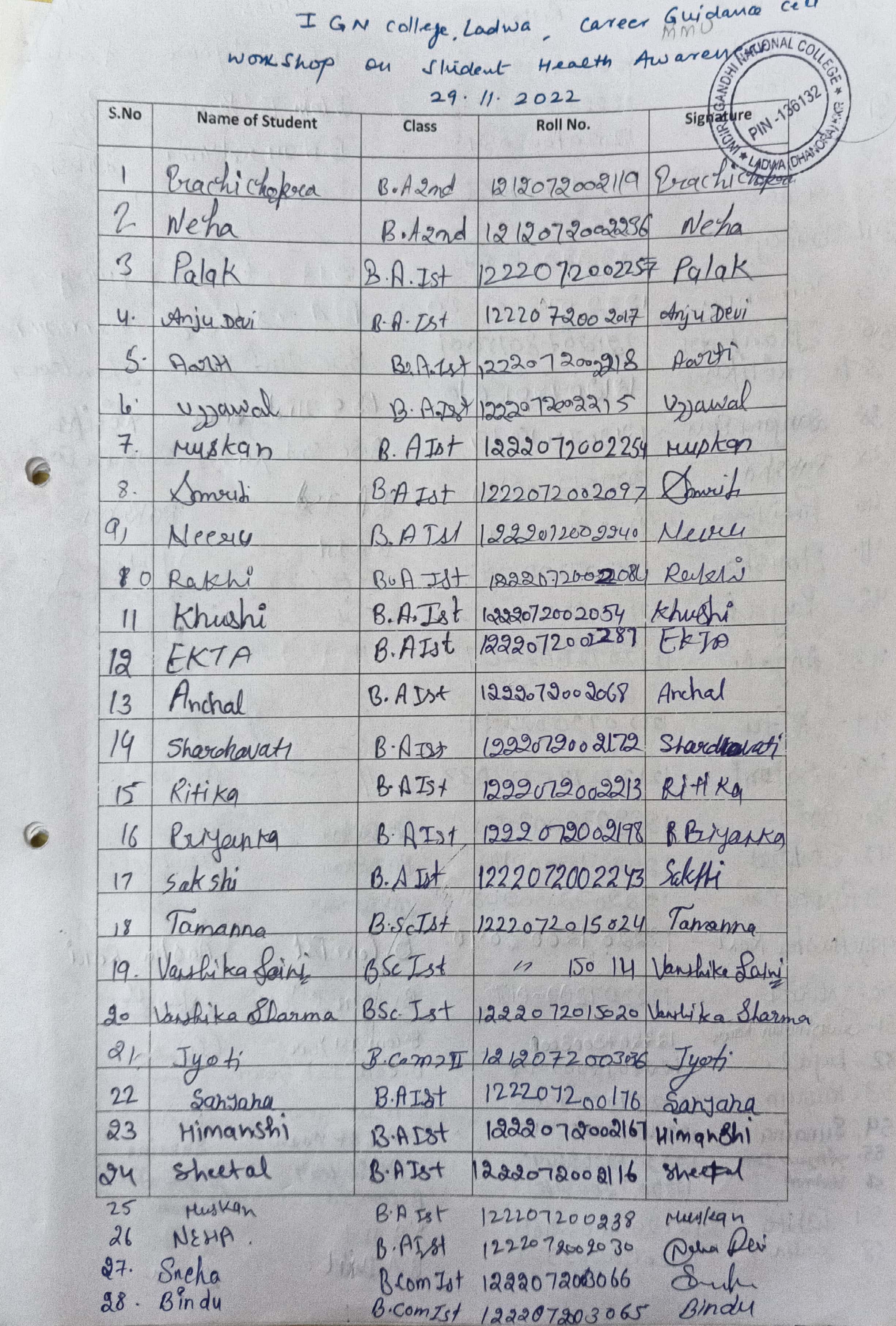 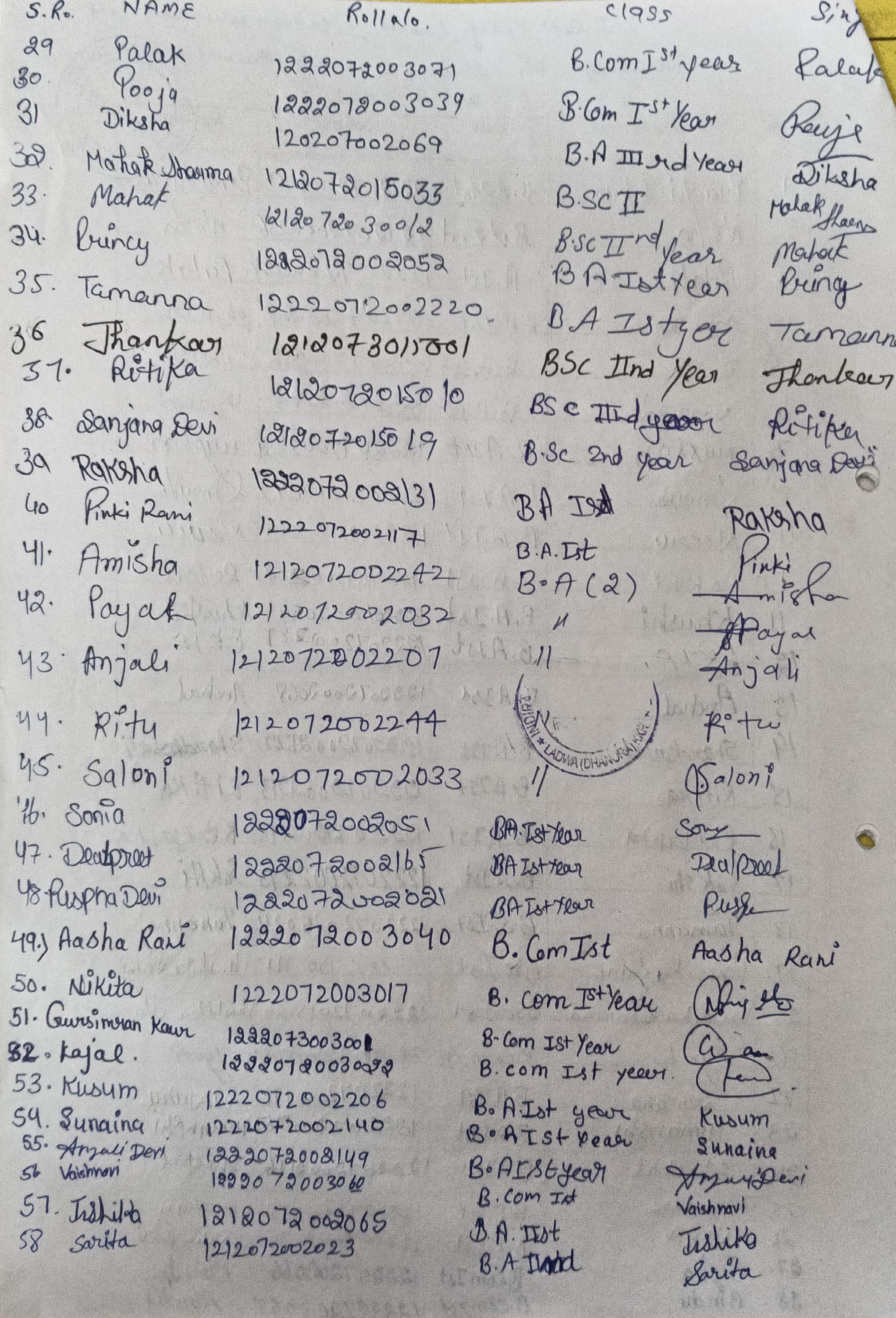 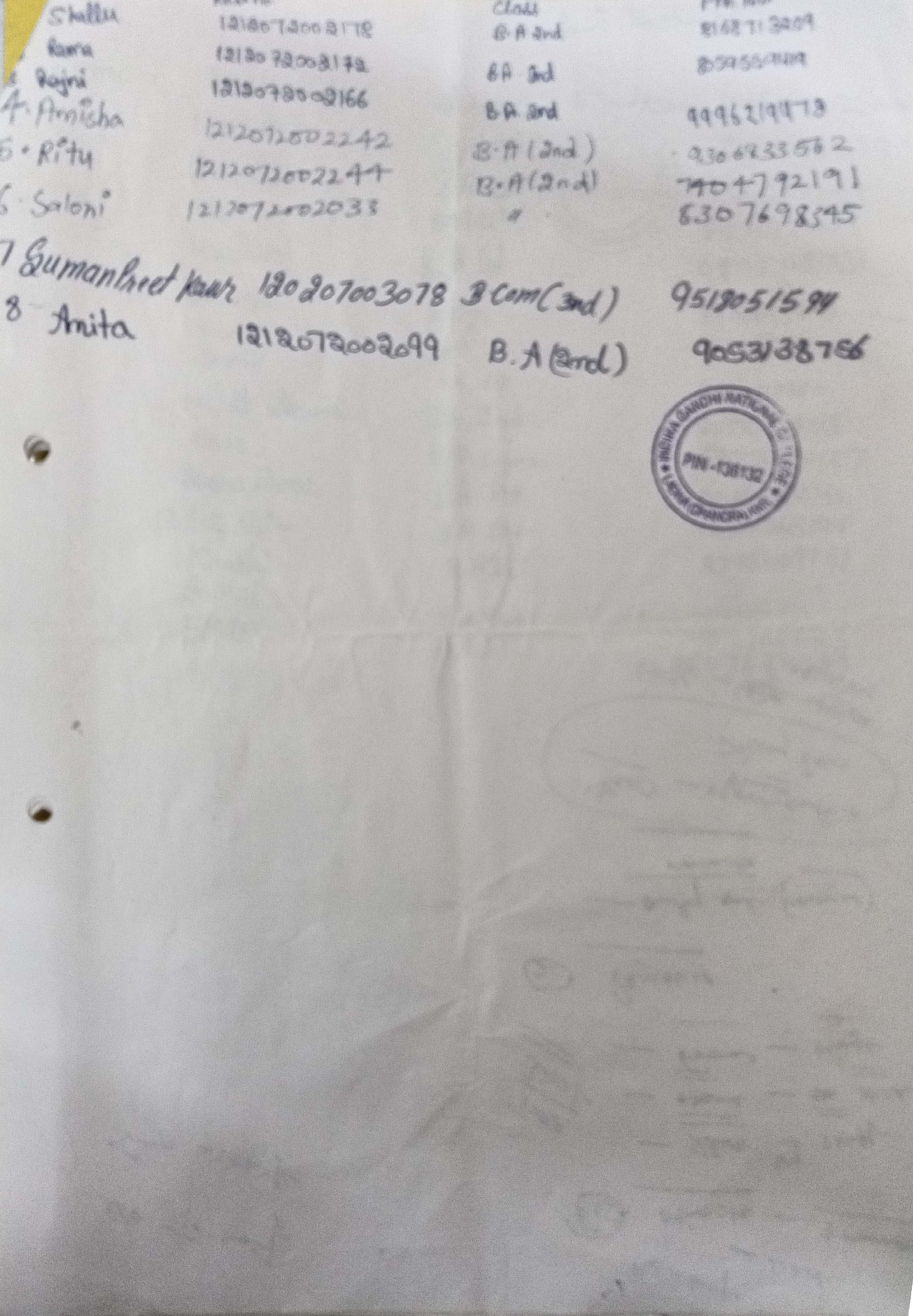 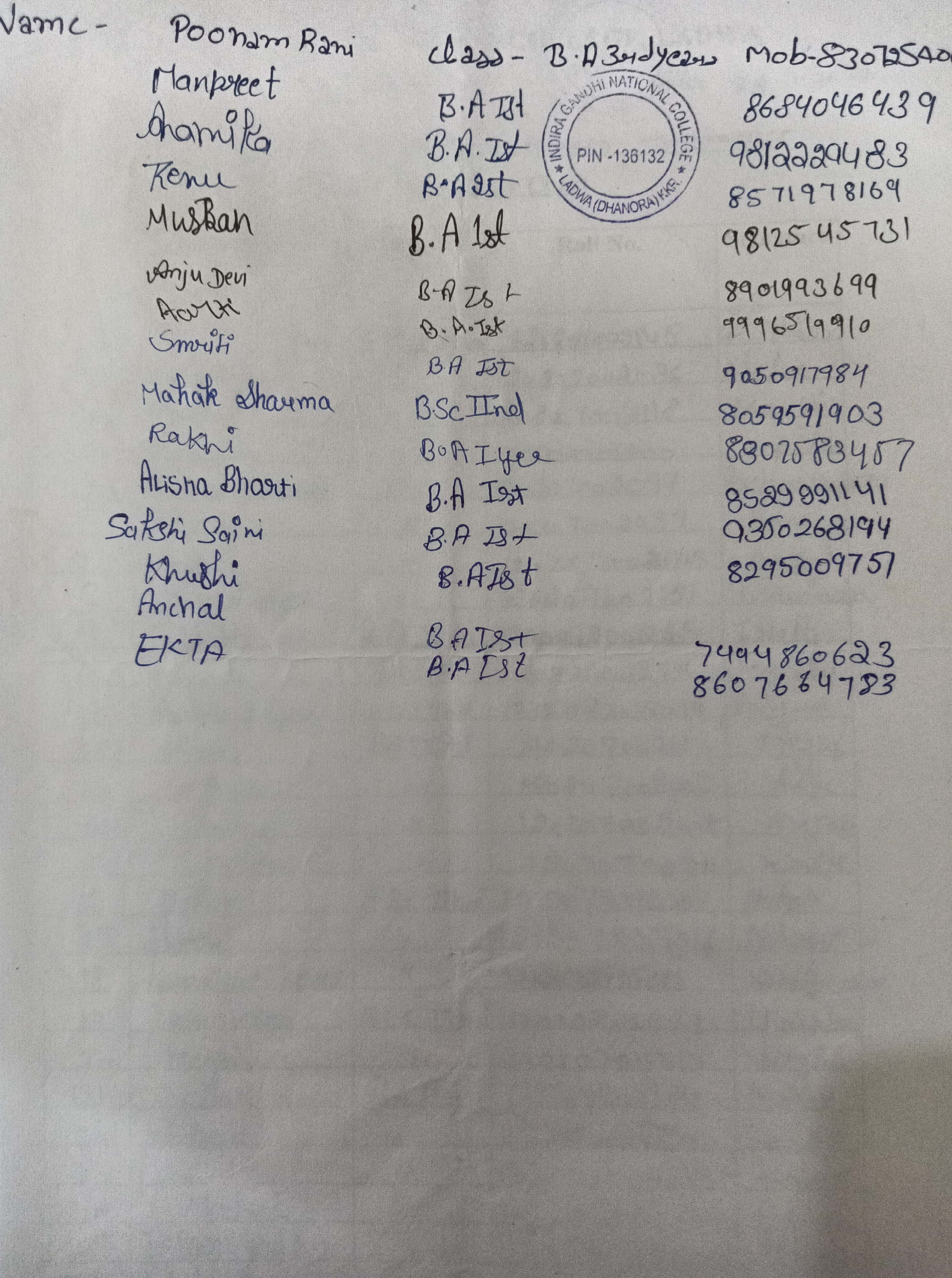 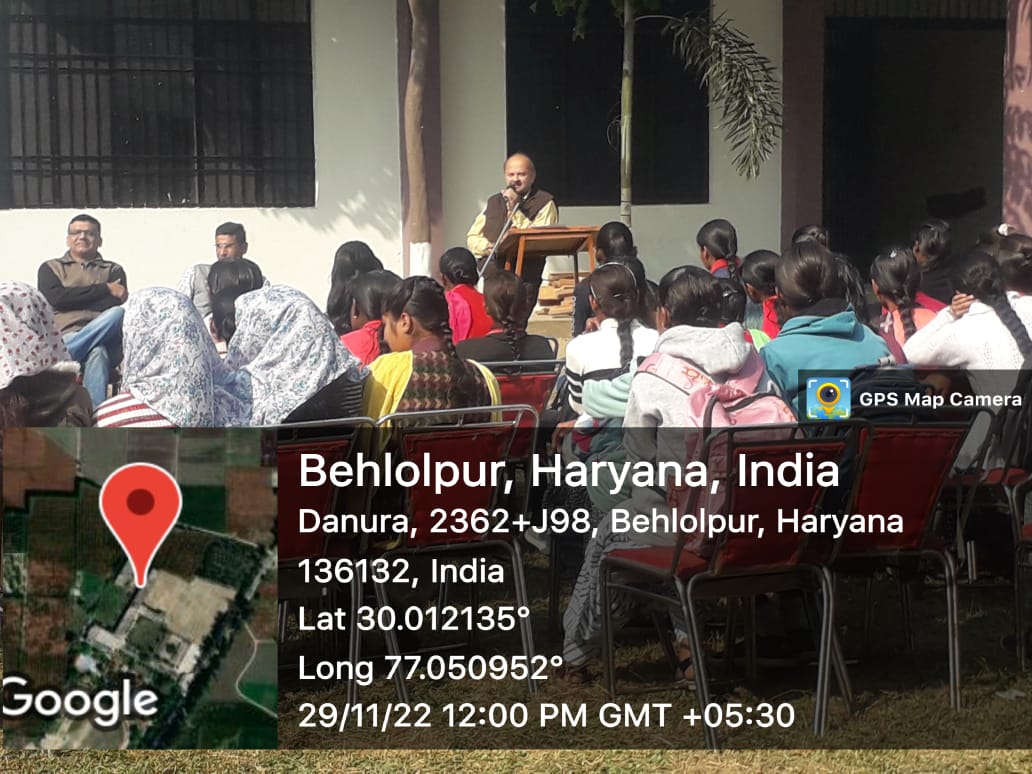 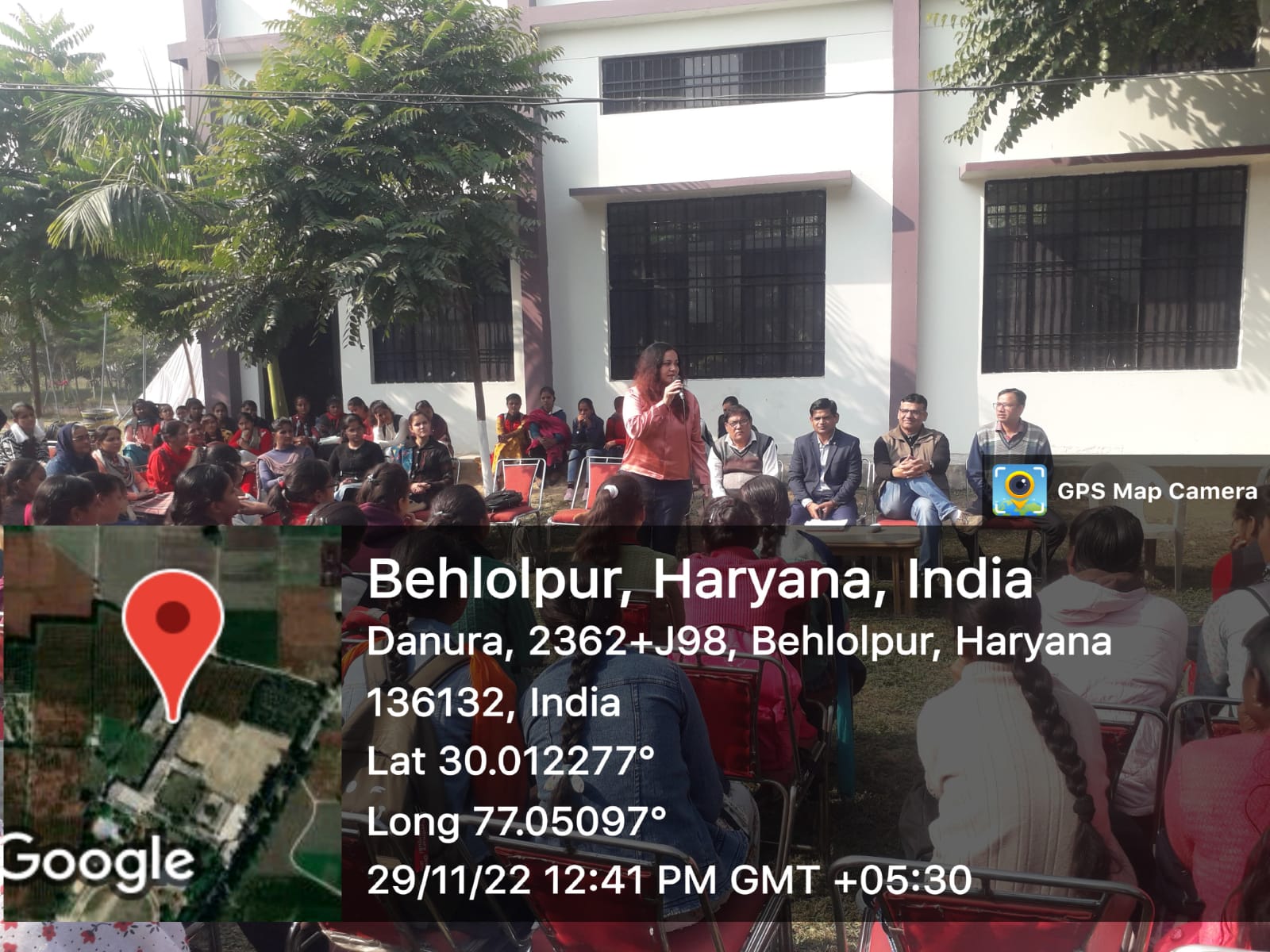 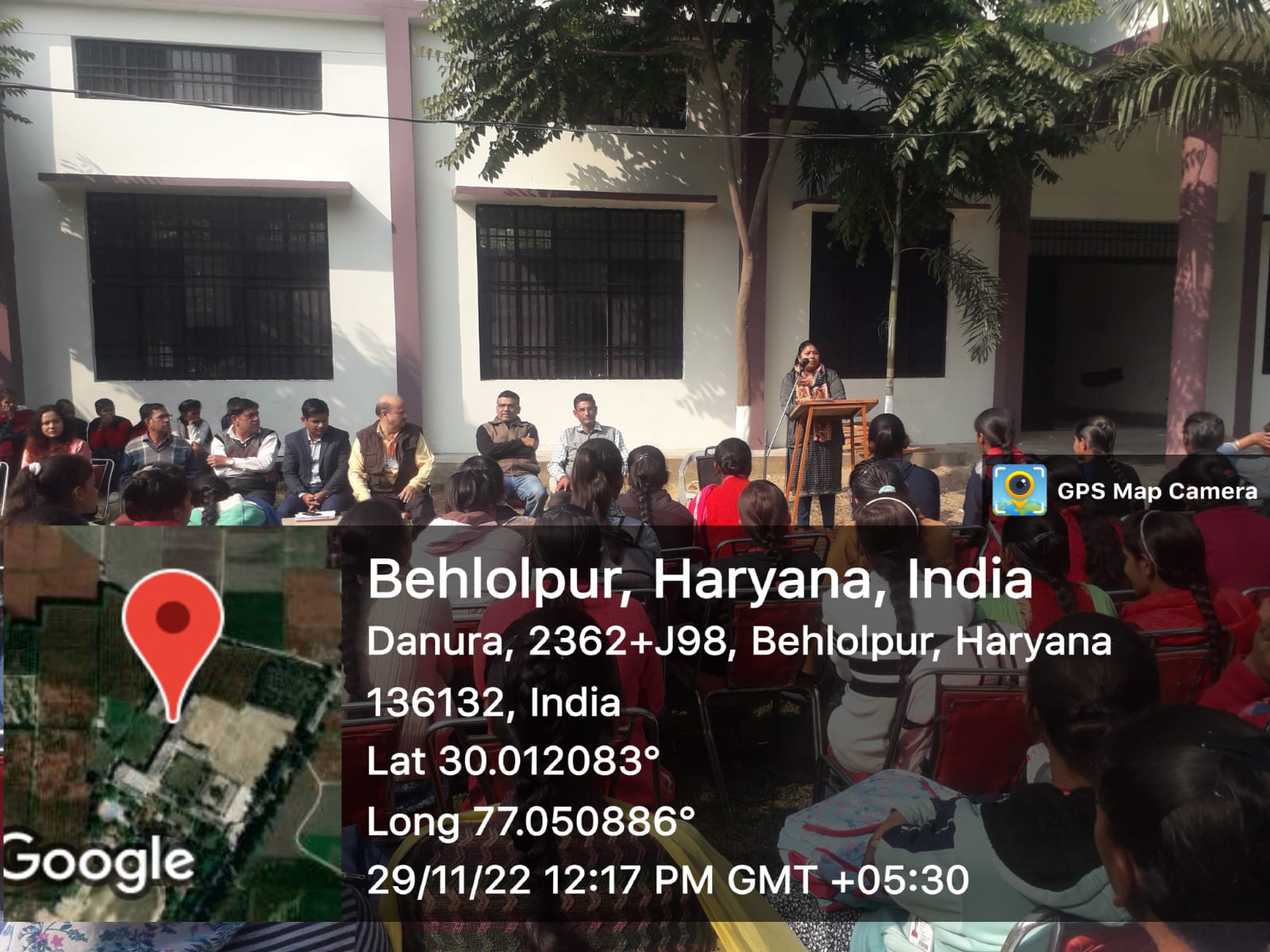 